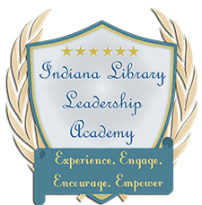 APPLICATION
DUE JUNE 1, 2016Please fill out all six sections of the application completely.  Email completed applications to Suzanne Walker at suwalker@library.in.gov.  Include in your email this application and a copy of your resume.SECTION ONE - CONTACT INFORMATIONSECTION TWO - QUESTIONS Please limit your answer for each question to no more than 250 words. You must answer all five questions. Each question is worth 15 points. Combined, they represent 75 of the 100 possible points on the application.Provide a short summary of your library experiences and/or employment, including volunteer activities if applicable. Describe how these experiences have prepared you to pursue leadership opportunities.Provide a short summary of your community/civic involvement and describe any leadership skills gained through these experiences.Describe a time when you used your leadership skills to address a challenging situation and/or implement a change in an organization. What was your role? Were you satisfied with the outcome? Why or why not?Why do you want to participate in the Indiana Library Leadership Academy?There has been much discussion about if and how libraries will remain relevant. What do you think the library of the future will look like in terms of services and user experiences?SECTION THREE – PROJECTLeaders affect impactful change. Indiana Library Leadership Academy participants will be expected to complete an individual project over the course of the year. Projects should be related to improving, enhancing and/or strengthening some aspect of the participant’s library or community. Individual projects can be tailored to fit the needs of an individual library but, ideally, they would also be potentially able to be replicated elsewhere. You will have the opportunity to further develop your project plan with feedback from fellow participants and coaches during the retreat. For the purpose of the application, we ask that you provide a basic outline of your project, by describing a current problem faced by your library or community, a potential solution and, within that solution, and an opportunity for you to undertake a project that would contribute to that solution.PROBLEM: Describe a significant challenge currently being faced by your library or community. (100 words or less)SOLUTION: What action, project or initiative might help to alleviate that problem? (100 words or less)OPPORTUNITY: What can you do, alone or with colleagues and partners, to contribute to that solution? (100 words or less)SECTION FOUR - REFERENCESPlease provide contact information for two professional references. The Indiana State Library will email the above references the following questions that will serve as a letter of recommendation. Responses will be due by June 15.How long have you known the candidate and how have you observed the candidate's professional growth over time?Please share two concrete examples when you have seen the candidate demonstrate leadership.Do you see the candidate as being successful and receiving benefits from participating in the Indiana Library Leadership Academy? Why or why not?SECTION FIVE - STATEMENT OF COMMITMENT AND SIGNATUREI understand that if selected to participate in the Indiana Library Leadership Academy, I willAttend or view the recording of the welcome webinar: (September 13, 2016 – 2:00 PM EST)Attend all days of the retreat and remain on-site for scheduled Academy, including evening events (October 11-14, 2016); I will not bring family members with me to the event.  Ensure that the registration fee is fully paid;Commit to fully contributing during the retreat and subsequent Academy activities; andCommit to finding time for completion of my individual project by October 2017.SECTION SIX - ADMINISTRATIVE INFORMATIONThe following questions are for administrative purposes only. They will NOT influence selection decisions.I am applying as a: How did you learn about the Indiana Library Leadership Academy?  Select all that apply.As a reminder, applications are due by June 1, 2016.  Email completed applications to Suzanne Walker at suwalker@library.in.gov.  Include in your email this application and a copy of your resume.NameJob TitleLibraryAddressCityStateZIPPhone EmailReference 1Reference 1Reference 2Reference 2NameNameJob TitleJob TitleOrganizationOrganizationEmail AddressEmail AddressPhone NumberPhone NumberApplicant’s SignatureDateLibrarian with an MLS/MLIS degree or equivalentNon-MLS library employeeNon-MLS library employee enrolled in a library science programHow many years have you been employed in the library field? Social media announcementLibrary listserv announcementIndiana State Library websiteReferred by work colleagueReferred by supervisor or other managerWednesday Word